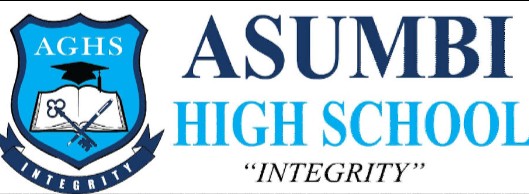               FORM 4 ENTRANCE EXAMS 2023  for    for    for   Actual area = ½̸ Limits   Max area  ½ Min area  ½ A.E. A -    = Actual area = ½̸ Limits   Max area  ½ Min area  ½ A.E. A -    =  for    for   ½  for   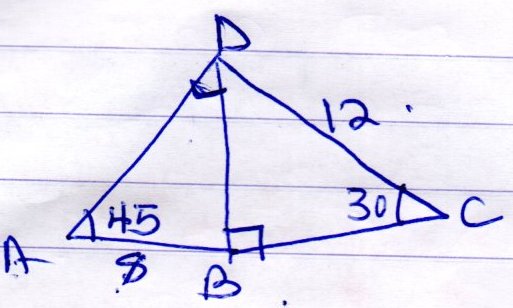 BD =                                                                     = 0.942ADB =             = 70.39BD =                                                                     = 0.942ADB =             = 70.39 for    for 
 for   = =  for    for  for   (a) (1+ x) 7(a) (1+ x) 7 for    for  for   16 = P  =           P  =           16 = P  =           P  =            for   16 =  for  correct value of P. for    for   for   for  for    for    for (a) (a)  for    for  for    for n = n =  for    for   for competing the square   for  for(ii)=  1)d    =      = 2 ½ (      = 2100 (ii)=  1)d    =      = 2 ½ (      = 2100  for    for  for    for D = D =  for    for    for  for   for    for Area = 26S= 13 A =  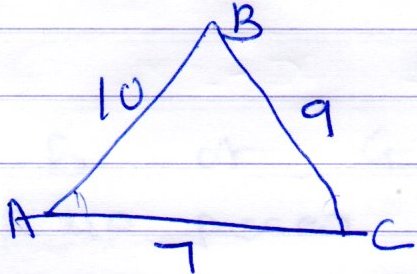 ½ =  = Area = 26S= 13 A =  ½ =  =  for    Correct Area  for   for  .= .=  for    for    for B and passes and not prefect (ii) G and prefect and pass (iii) B or  G        B  NP passes or  G NP passes          =        +           =            = B and passes and not prefect (ii) G and prefect and pass (iii) B or  G        B  NP passes or  G NP passes          =        +           =            =  for    for    for  for    for  for       +  for    for   for 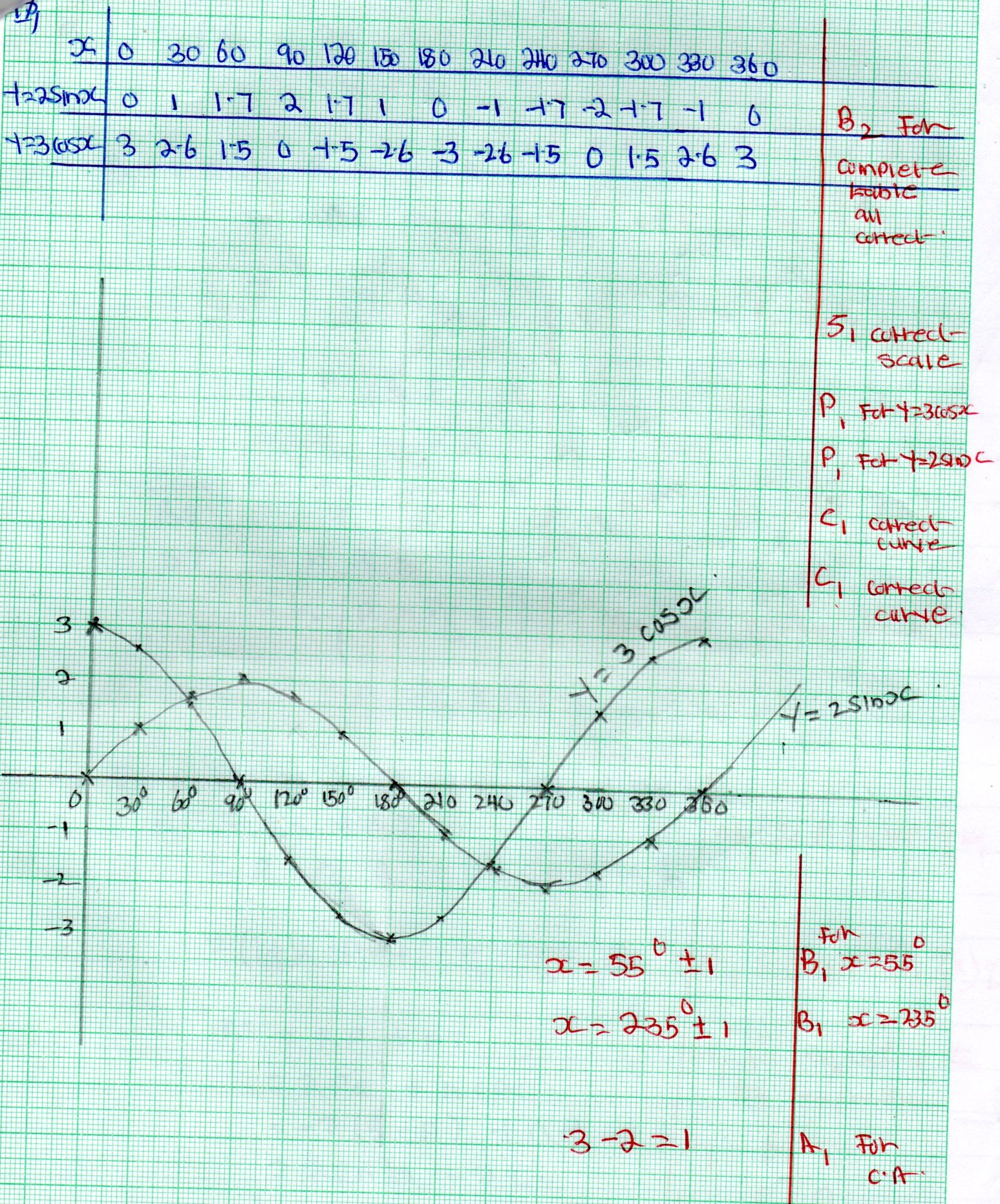 (a) (i)      = (ii)       =     P  (b)     (ii)Expressing RT in two ways        RT = RS + ST        =   = = -= (a) (i)      = (ii)       =     P  (b)     (ii)Expressing RT in two ways        RT = RS + ST        =   = = -=  for    for    for  for    for   for     for   for    for   for 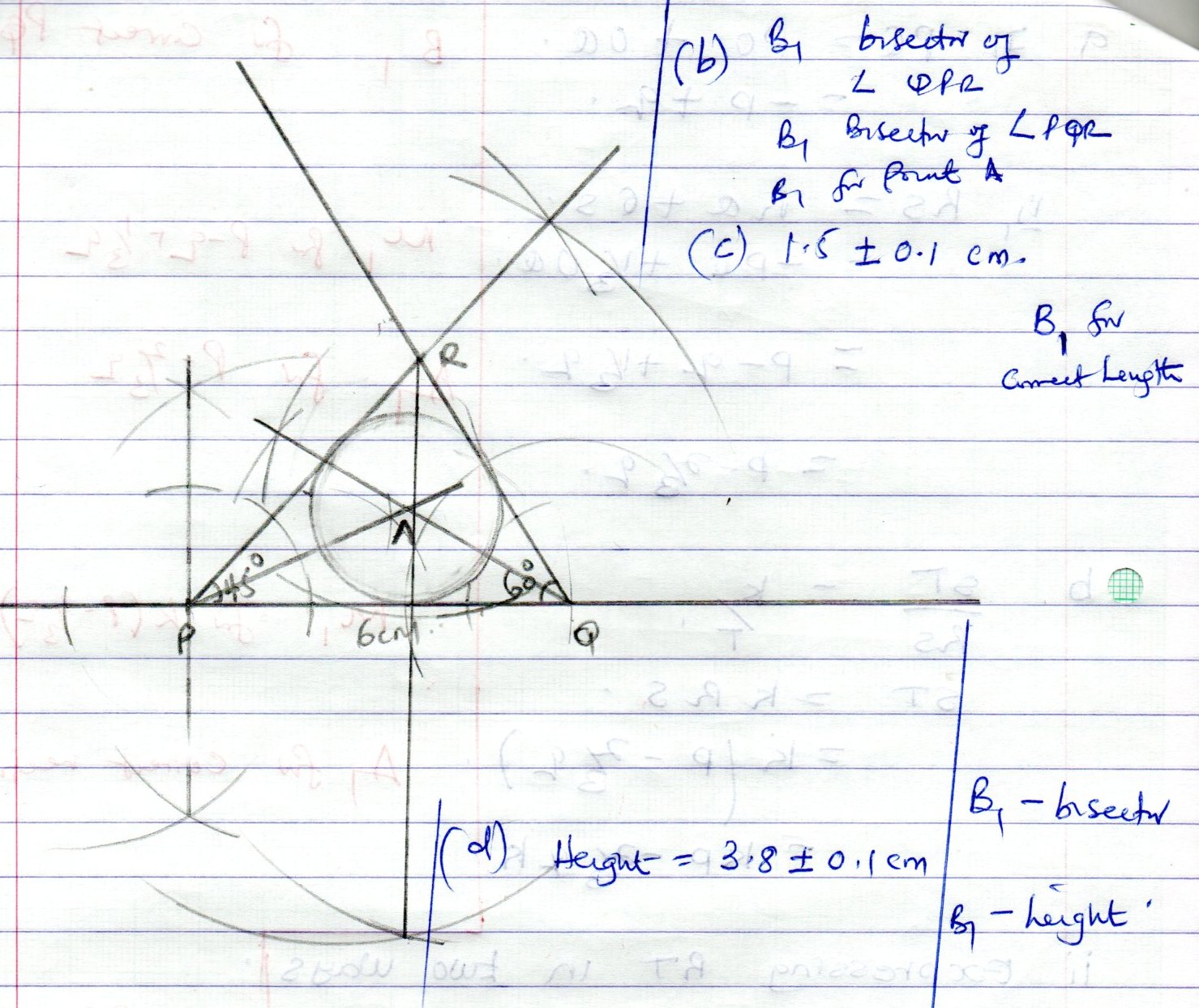 G(b) (c)EM and EFGH   EM projection =   EG 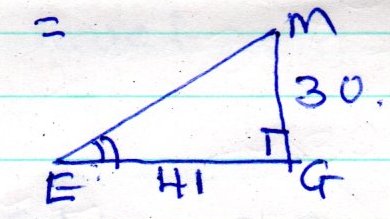 Tan        Q = 36.2 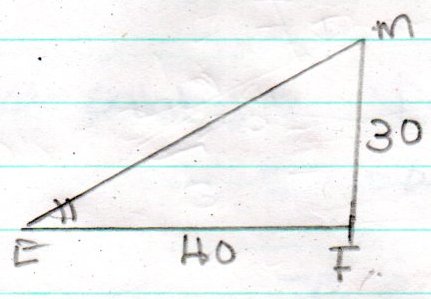 Tan        Q = 36.87 G(b) (c)EM and EFGH   EM projection =   EG Tan        Q = 36.2 Tan        Q = 36.87  for    for  for    for    for   for     for    for  for      for Taxable income = 35600 + 3200= 38800 1st  9400 Next  8600   Next  8600  Next 9000  Next  3200                         Shs  (b) Basic salary = taxable income – allowances                             = 38800 – 8000       Sacco =    Net salary  = T.1 – (PAYE + Sacco Taxable income = 35600 + 3200= 38800 1st  9400 Next  8600   Next  8600  Next 9000  Next  3200                         Shs  (b) Basic salary = taxable income – allowances                             = 38800 – 8000       Sacco =    Net salary  = T.1 – (PAYE + Sacco  for    for  for   for     for    for   for  for   for    for Modal class     = 60 – 69 (i) Mean =(ii)  standard deviation         =          = 3144.86 – 2696.61         =         =21.17 for     for   for    for  for   for    for  for     for   for    for  for   for    for (d) for     for   for    for  for    coordinates of    for  for    for   for  for     for   for    for  for    coordinates of    for  for    for   for 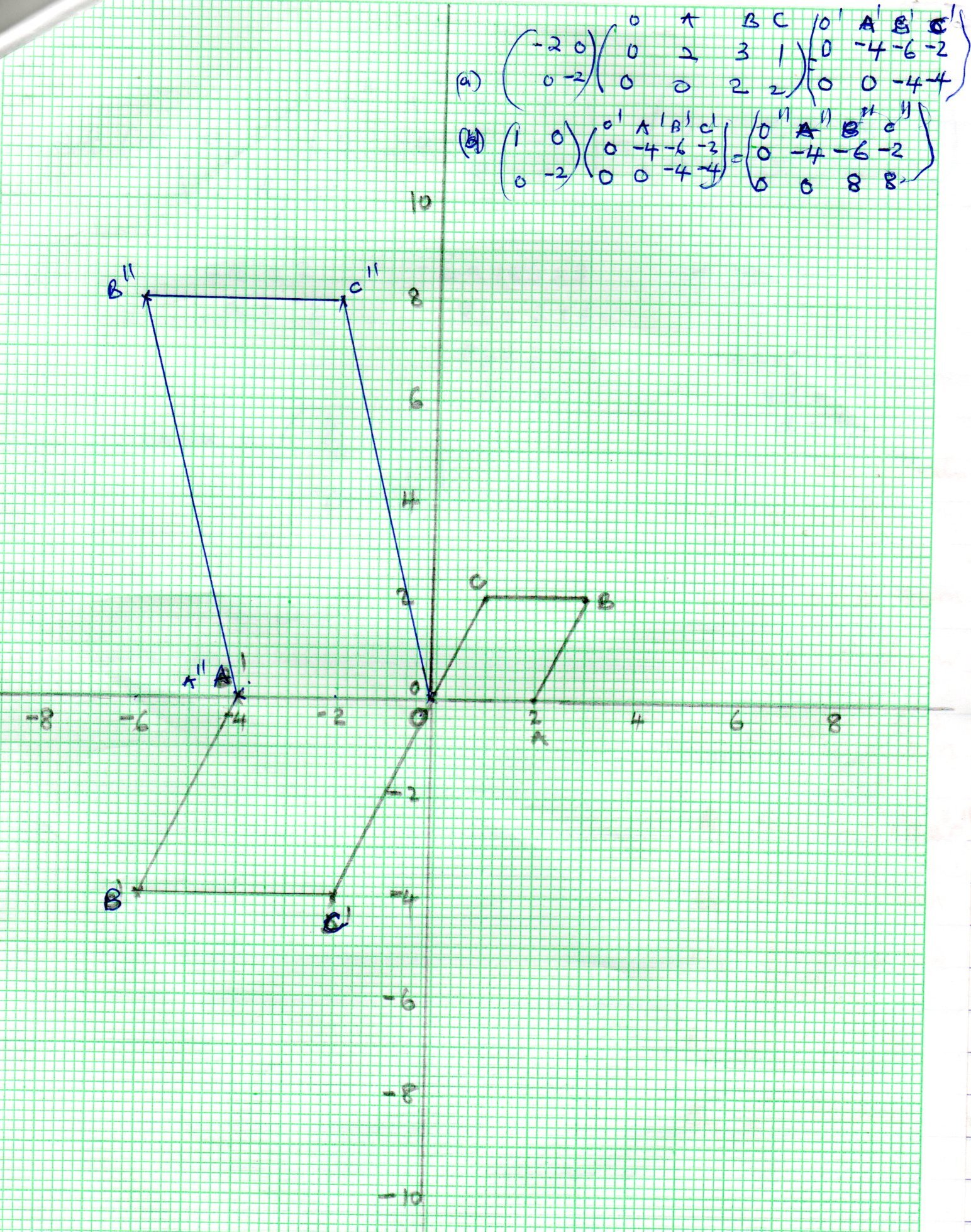 